В рамках Санкт -Петербургского проекта культуры и искусства «Вдохновение. Виват-талант»XIII Международный конкурс искусств          «Санкт -Петербургские ассамблеи искусств» 27-30 ноября 2020г.Протокол-2ДУХОВЫЕ И УДАРНЫЕ ИНСТРУМЕНТЫУчастие с трансляцией:Участие без трансляции: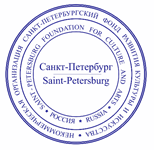 «УТВЕРЖДАЮ»Президент Некоммерческой организации 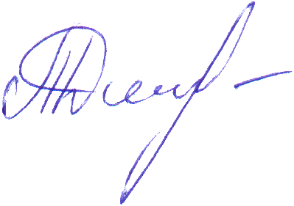 «СПб ФРКИ» _______________________Дмитришина Т.С. "29" ноября 2020 г.Черлова Ярослава
блокфлейта, 6 лет
Преподаватель - Некипелова Ирина Владимировна
Концертмейстер - Магдальчук Светлана Ивановна
СПб ГБУДО "Санкт-Петербургская детская школа искусств имени Е.А. Мравинского"
Санкт-ПетербургЛауреат 2Герасимова Марина
кларнет, 8 лет
Преподаватель - Кодылева Елизавета Алексеевна
Концертмейстер - Раззагова Лейла Яверовна
МБУДО "Детская школа искусств №8" города Барнаула
Барнаул, Алтайский край Лауреат 3Иванченко Всеволод
труба, 8 лет
Преподаватель - Симанович Александр Михайлович
Концертмейстер - Маркелова Элина Николаевна
Санкт-Петербургская детская школа искусств им. Е.А. Мравинского 
г Санкт-ПетербургЛауреат 39-10 лет; 11-12 лет:Степакова Таня
Флейта, 9 лет
Преподаватель - Руденко Даниил Александрович
Концертмейстер - Воронцовский Станислав Алексеевич
ДМШ №17 им. А. Г. Рубинштейна
Санкт-ПетербургЛауреат 3Голова Милана
ударные инструменты, 9 летклассическая номинация 
Преподаватель - Кулиев Альберт Эюбович
Концертмейстер - Габов Павел Евгеньевич 
МБУ ДО Пироговская СДШИ
Мытищи, Московская обл. Лауреат 1Голова Милана
ударные инструменты, 9 летЭстрадно-джазовое искусство
Преподаватель - Кулиев Альберт Эюбович
Концертмейстер - Габов Павел Евгеньевич 
МБУ ДО Пироговская СДШИ
Мытищи, Московская обл. Лауреат 2Шарохин Василий 
Труба, 10 лет
Преподаватель - Симанович Александр Михайлович
Концертмейстер - Маркелова Элина Николаевна
ДШИ им. Е.А.Мравинского
Санкт-ПетербургЛауреат 1Дмитриев Святослав
Саксофон, 12 лет
Преподаватель - Хисамов Мунир Халимович
Концертмейстер - Семенова Элина Ивановна
МБУ ДО "Детская музыкальная школа" 
г.Канаш, Чувашская Республика Дипломант 113-15, 16-18, 19-25Потёмкина Лада
флейта,14 лет
Преподаватель - Пименова Ирина Петровна
Концертмейстер - Матренина-Бирюкова Наталья Игоревна
Средняя Специальная Музыкальная Школа при Санкт-Петербургской Государственной консерватории им.Римского-Корсакова 
г Санкт-ПетербургЛауреат 2Казей Полина
саксофон, 14 лет
Преподаватель - Зайцева Ольга Викторовна
Концертмейстер - Тремасова Дарья Андреевна
ДМШ №37, г Санкт-Петербург.Лауреат 2Паршонок Константин 16 лет, флейтаПреподаватель - Ренанская Александра АлександровнаКонцертмейстер  - Луневич Ольга ВалерьевнаРеспублика Беларусь, Минск, Минский государственный музыкальный колледж им. М.И. ГлинкиЛауреат 3+ спец. диплом концертмейстеруРенанская Марина17 лет, валторнаПреподаватель – Тупицын Сергей ВалерьевичКонцертмейстер  - Гузеева Екатерина ВалентиновнаРеспублика Беларусь, Минск, Минский государственный музыкальный колледж им. М.И. ГлинкиЛауреат 3Никишина София Владимировна
Флейта, категория 19-25 
Руководитель: Чернядьева Ольга Степановна
Концертмейстер: Сапаргалиева Мария Альбертовна
Россия, г. Санкт-Петербург, Санкт-Петербургская Государственная Консерватория имени Н.А. Римского-КорсаковаЛауреат 1 Четверикова Яна Дмитриевна
Флейта, категория 19-25
Преподаватель - Чернядьева Ольга Степановна (профессор)
Концертмейстер - Сапаргалиева Мария Альбертовна
Санкт-Петербургская государственная консерватория имени Н.А. Римского-Корсакова 
Санкт-Петербург, Ленинградская Лауреат 2Ансамбли:ИНСТРУМЕНТАЛЬНЫЙ ДУЭТФасахов Дмитрий, саксофонСуркова Владимира, фортепиано"Эстрадно-джазовое искусство"Категория 15 летПреподаватель - Юрий Жуланов Преподаватель - Людмила ШемякинаРоссия, г. Санкт-Петербург, СПБ ГБУ ДО «СПб ДМШ №37»Лауреат 1Инструментальный оркестрBig-Band "Stars of Galil"Conservatorion Nof Ha Galil Director & ConductorMr.Yuri GeifmanКонцертмейстеры:Elad Katz-pianoRuslan Boriso- bass-guitarAnna Daikhin -vocalIsrael street Livna 6  Nof Ha Galil ConservatorionГРАН ПРИАнсамбль "Ритмы Жостово"
Ударные инструменты
Категория 8-12 лет
Руководитель - Головина Елена Алексеевна
Концертмейстер - Головин Роман Николаевич
МБУ ДО "Жостовская СДШИ"
г.о. Мытищи, Московская область Лауреат 1Великоселец ВераБлокфлейта, 8 летПреподаватель – Клевцова Елена АлексеевнаКонцертмейстер – Кулумбегова Асана АлановнаМАУ ДО «Колтушская школа искусств»Лауреат 1Нестеров Федор
Труба, 9 лет
Преподаватель - Симанович Александр Михайлович
Концертмейстер - Маркелова Элина Николаевна
Детская школа искусств им. Е.А. Мравинского 
г Санкт-Петербург Лауреат 3Пак КириллФлейта, 9 летПреподаватель – Клевцова Елена АлексеевнаКонцертмейстер – Кулумбегова Асана АлановнаМАУ ДО «Колтушская школа искусств»Лауреат 2Натриашвили Лука
кларнет, 10 лет
Преподаватель - Зубарев С.П.
Концертмейстер - Юнович. Е.А.
ДМШ №11 
г Санкт-ПетербургЛауреат 1 Самвелян СветланаФлейта, 11 летПреподаватель – Клевцова Елена АлексеевнаКонцертмейстер – Кулумбегова Асана АлановнаМАУ ДО «Колтушская школа искусств»Дипломант 1Арбузов Илья
11 лет, ударные инструменты
Преподаватель - Головина Елена Алексеевна
Концертмейстер - Головин Роман Николаевич
МБУ ДО "Жостовская СДШИ" 
г.о. Мытищи, Московская область Лауреат 1Натриашвили Баграт
кларнет, 12 лет
Преподаватель - Зубарев С.П.
Концертмейстер – Юнович Е.А.
ДМШ№11, г Санкт-ПетербургГРАН ПРИ+ сертификат победителя 